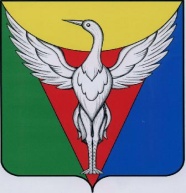 СОВЕТ ДЕПУТАТОВУЙСКО-ЧЕБАРКУЛЬСКОГО  СЕЛЬСКОГО  ПОСЕЛЕНИЯОктябрьского муниципального района ЧЕЛЯБИНСКОЙ ОБЛАСТИРЕШЕНИЕот  05.11.2015 г.  №  10О введении налога на имущество физических лиц В соответствии с Федеральным законом от 06.10.2003 № 131-ФЗ "Об общих принципах организации местного самоуправления в Российской Федерации", главой 32 Налогового кодекса Российской Федерации, Законом Челябинской области от 28.10.2015 № 241-ЗО «О единой дате начала применения на территории Челябинской области порядка определения налоговой базы по налогу на имущество физических лиц исходя из кадастровой стоимости объектов налогообложения», Уставом Уйско-Чебаркульского сельского поселения. Совет депутатов Уйско-Чебаркульского сельского поселения, РЕШАЕТ:1. Ввести на территории  Уйско-Чебаркульского сельского поселения налог на имущество физических лиц. 2. Установить следующие ставки налога на имущество физических лиц, исходя из кадастровой стоимости объекта налогообложения. 3. Для индивидуальных предпринимателей, применяющих упрощенную систему налогообложения и (или) систему налогообложения в виде единого налога на вмененный доход для отдельных видов деятельности, и (или) патентную систему налогообложения, сумма налога, в отношении объектов недвижимого имущества, указанных в подпунктах 6, 7 пункта 2 настоящего Решения, уменьшается на:80   процентов в 2016 году; 		50   процентов в 2017 году; 	          25   процентов в 2018 году. 		4. Признать утратившим силу решение  Совета депутатов Уйско-Чебаркульского сельского поселения от 20.11.2014 года № 113 «О введении налога на имущество физических лиц».5. Освободить от уплаты налога на имущество  физических лиц: - семьи, имеющие детей-инвалидов зарегистрированные на территории Уйско-Чебаркульского сельского поселения;-работников структурного подразделения добровольной пожарной команды (ДПК) д. Уйско-Чебаркульская, в целях социального и экономического  стимулирования. Налогоплательщикам  документы, подтверждающие данное право  предоставить в налоговый орган до 1 октября  года, являющегося налоговым периодом, начиная с которого применяется налоговая льгота.6. Контроль за исполнением настоящего решения возложить на главу Уйско-Чебаркульского сельского поселения. 7. Настоящее решение вступает в силу с 1 января 2016 года, но не ранее чем по истечении одного месяца со дня его официального опубликования. Глава  Уйско-Чебаркульскогосельского поселения                                                                               С.А. БочкарьОбъект налогообложения Ставка налога, процентовжилые дома, жилые помещения; 0,3%2) объекты незавершенного строительства в случае, если проектируемым назначением таких объектов является жилой дом; 0,3%3) единые недвижимые комплексы, в состав которых входит хотя бы одно жилое помещение (жилой дом); 0,3%4) гаражи и машино-места; 0,3%5) хозяйственные строения или сооружения, площадь каждого из которых не превышает 50 квадратных метров и которые расположены на земельных участках, предоставленных для ведения личного подсобного, дачного хозяйства, огородничества, садоводства или индивидуального жилищного строительства; 0,3%6) объекты налогообложения, включенные в перечень, определяемый в соответствии с пунктом 7 статьи 378.2 Налогового Кодекса РФ;1,5%7) объекты налогообложения, предусмотренные абзацем вторым пункта 10 статьи 378.2 Налогового кодекса РФ; 1,5%8) объекты налогообложения, кадастровая стоимость каждого из которых превышает 300 миллионов рублей;2%9) прочие объекты налогообложения 0,5%